BOROUGH OF TARENTUM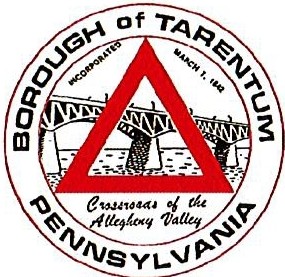 318 Second AvenueTARENTUM, PENNSYLVANIA 15084Telephone: 724-224-1818Fax: 724-224-1821www.tarentumboro.comTo: Tarentum Borough Mayor and CouncilElectric Monthly Report: September 2022The Borough is still feeling effects of WPP voltage surge with burned-up connections on secondaries.
Pole and transformer yard clean up and reorganizedWorking with ACHA on 524 & 527 5th AveContinuing to work with sensus building the load insight program